FORM FOR ONLINE MEMBERSHIP APPLICATION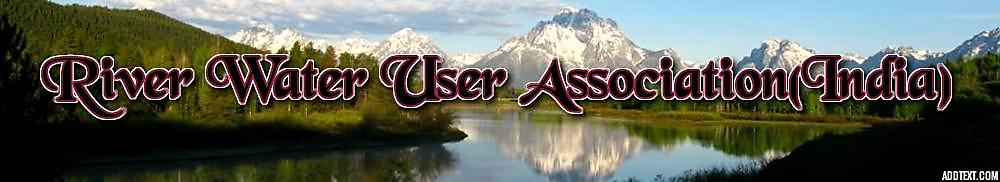 Please submitting your Membership Fee through NEFT as mentioned at the online payment page, and e-mail this form to the President@rwua.org.in with your Bank Details.Type of Membership appliedCommunity MemberTechnical MemberSenior TechnicalMemberLife MemberFellow MemberCorporate/Industrial MembershipCommunity MemberTechnical MemberSenior TechnicalMemberLife MemberFellow MemberCorporate/Industrial MembershipName in Block LettersPhotograph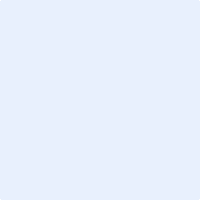 SexMale      Female  	Male      Female  	Date of birthAddress for Correspondence House No:       Post Office:     City:                District:          State:              	House No:       Post Office:     City:                District:          State:              	PhoneEmail AddressEducational QualificationExperience  Years       Month  Years       MonthPresent DesignationOfficial AddressField of interestSpecific area of interestWhy you become the Member of RWUAHow will you contribute to RWUARiver Near to your Native PlaceWould you like to contribute asName of Bank ,Branch & CityYour Account NoAmount PaidCommunity MemberAnnual MemberAmount PaidAmount Paid4Year Membership               Life MemberAmount PaidAmount PaidInstitutional Member  Corporate MemberAmount PaidTransaction Reference NumberTransaction DatePlaceDateUpload Signature